Multiplication 13.1.21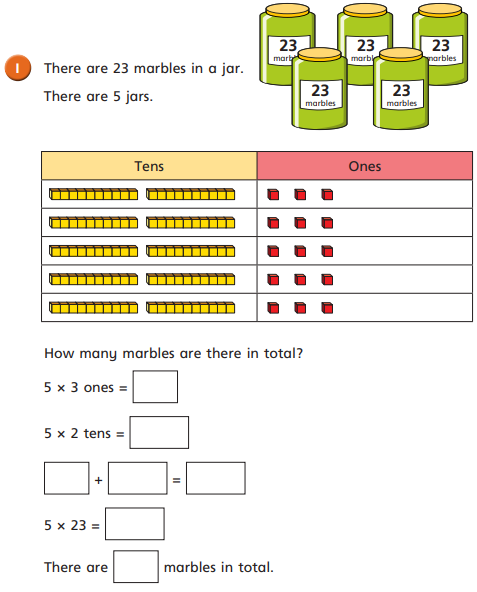 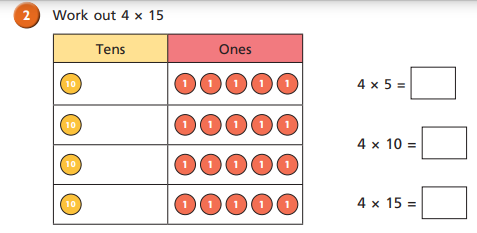 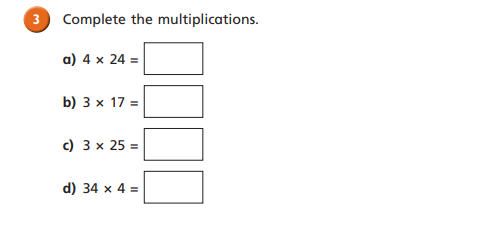 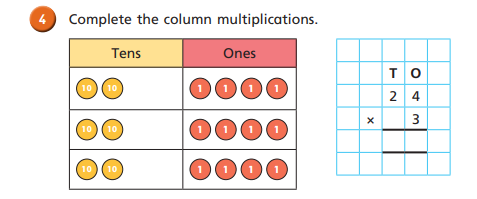 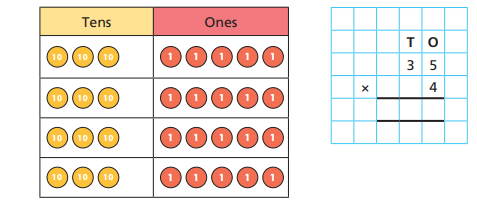 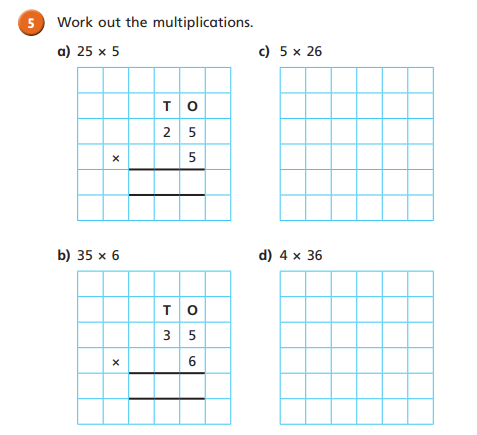 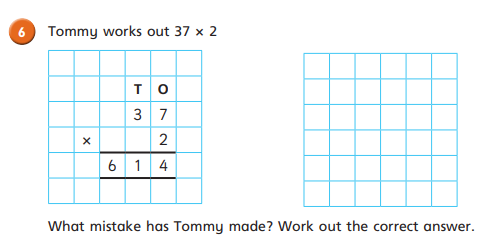 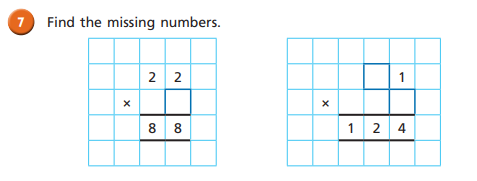 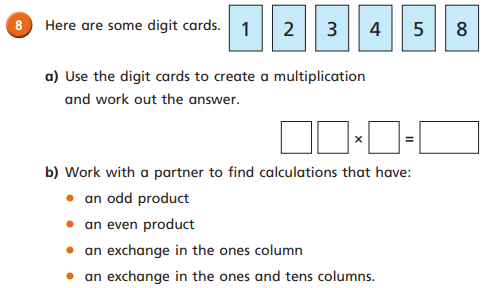 